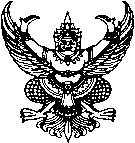 ประกาศเทศบาลตำบลโพนเรื่อง  รายงานผลการติดตามและประเมินแผนพัฒนา  ประจำปีงบประมาณ  ๒๕๖๓******************************		ด้วยเทศบาลตำบลโพน  ได้ดำเนินการรายงานผลการติดตามและประเมินแผนพัฒนา  ประจำปีงบประมาณ พ.ศ. ๒๕๖๓  ซึ่งบัดนี้คณะผู้บริหารเทศบาลตำบลโพน  ได้เห็นชอบผลการติดตามและประเมินแผนพัฒนาแล้ว		อาศัยความตามระเบียบกระทรวงมหาดไทยว่าด้วยการจัดทำแผนพัฒนาท้องถิ่น พ.ศ. ๒๕๕๙ และแก้ไขเพิ่มเติม (ฉบับที่ ๓) ๒๕๖๑ ข้อ ๒๙ (๓) ซึ่งกำหนดให้องค์กรปกครองส่วนท้องถิ่น มีการจัดทำรายงานผลการดำเนินงานประจำปี เพื่อให้ผู้บริหารท้องถิ่นเสนอต่อสภาท้องถิ่น และคณะกรรมการพัฒนาท้องถิ่น พร้อมทั้งประกาศผลการติดตามและประเมินผลแผนพัฒนาท้องถิ่น ให้ประชาชนในท้องถิ่นทราบ      ในที่เปิดเผยภายในสิบห้าวันนับแต่วันที่ผู้บริหารท้องถิ่นเสนอผลการติดตามและประเมินผลดังกล่าว และต้องปิดประกาศไว้เป็นระยะเวลาไม่น้อยกว่าสามสิบวันโดยอย่างน้อยปีละหนึ่งครั้งภายในเดือนธันวาคมของทุกปี   จึงประกาศรายงานผลการติดตามและประเมินผลแผนพัฒนา ประจำปีงบประมาณ ๒๕๖๓ รายละเอียดตามเอกสารแนบท้ายนี้		จึงประกาศมาให้ทราบโดยทั่วกัน			ประกาศ  ณ  วันที่  ๓๐  เดือน  ธันวาคม  พ.ศ.  ๒๕๖๓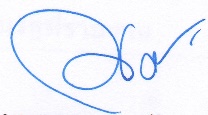 (นางณฐอร  การถัก)       ปลัดเทศบาล  ปฏิบัติหน้าที่นายกเทศมนตรีตำบลโพน